COLÉGIO DOM ORIONE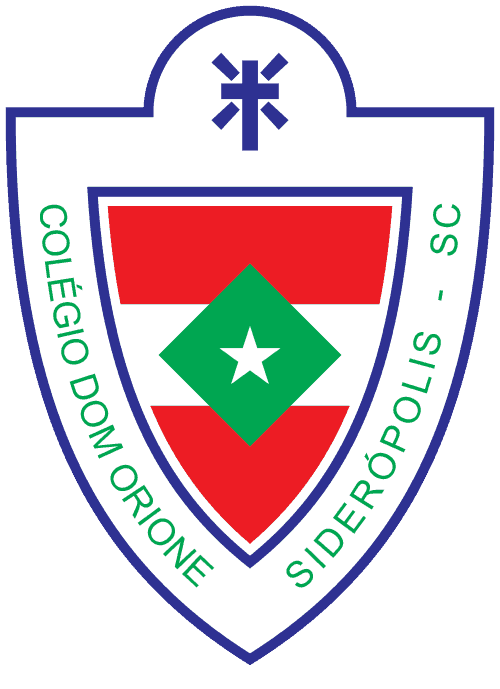                                                            	LISTA DE MATERIAIS 20221 creme dental1 escova de dente c/ protetor1 caixa de lápis de cor1 caixa de massa de modelar1 caixa para guardar atividades (tipo caixa de camisa)1 toalha pequena (com nome) 1 travesseiro com fronha (com  nome)5 folhas cartolina branca A45 folhas cartolina colorida A41 papel crepom1 folha de E.V.A.MATUTINO 2 - INTEGRAL